 YOU.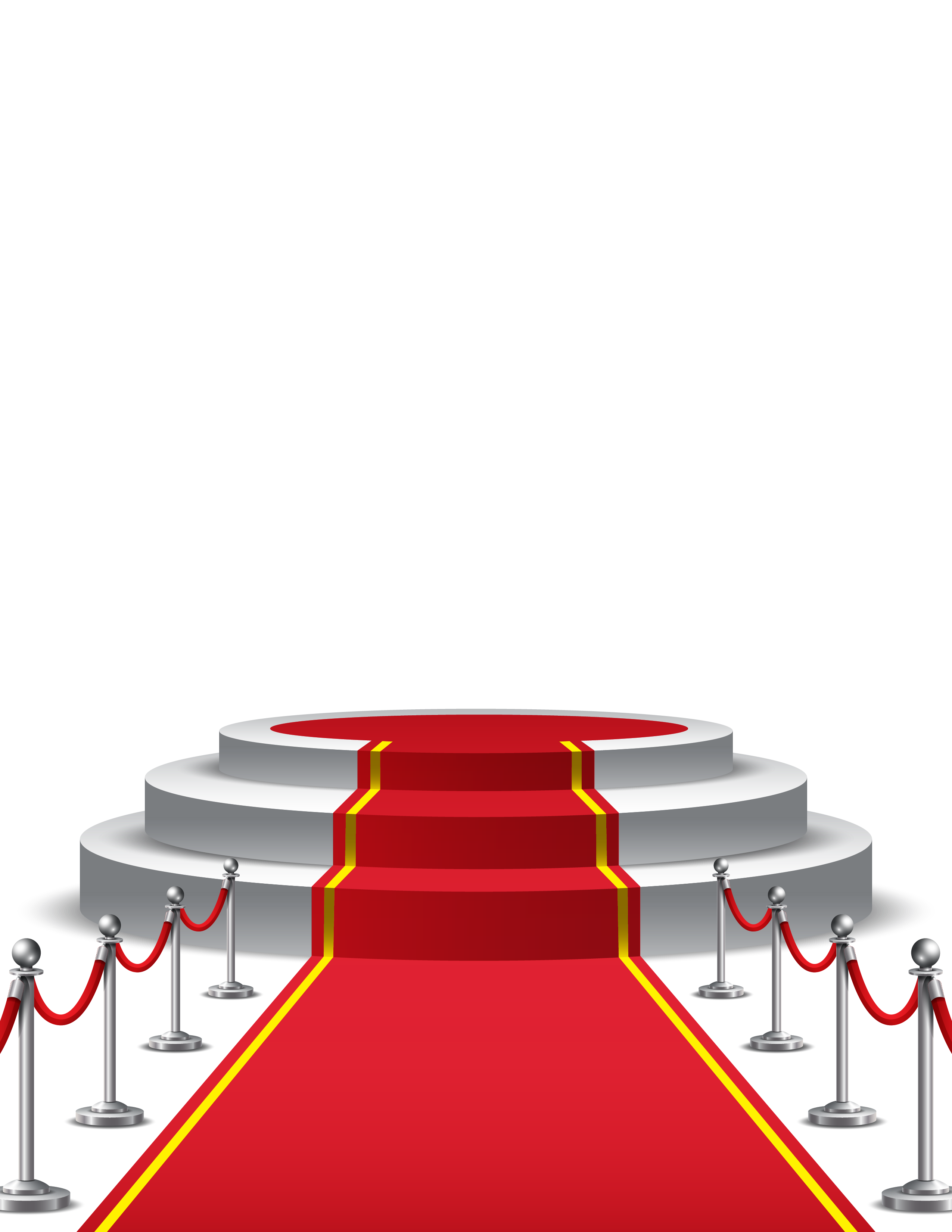 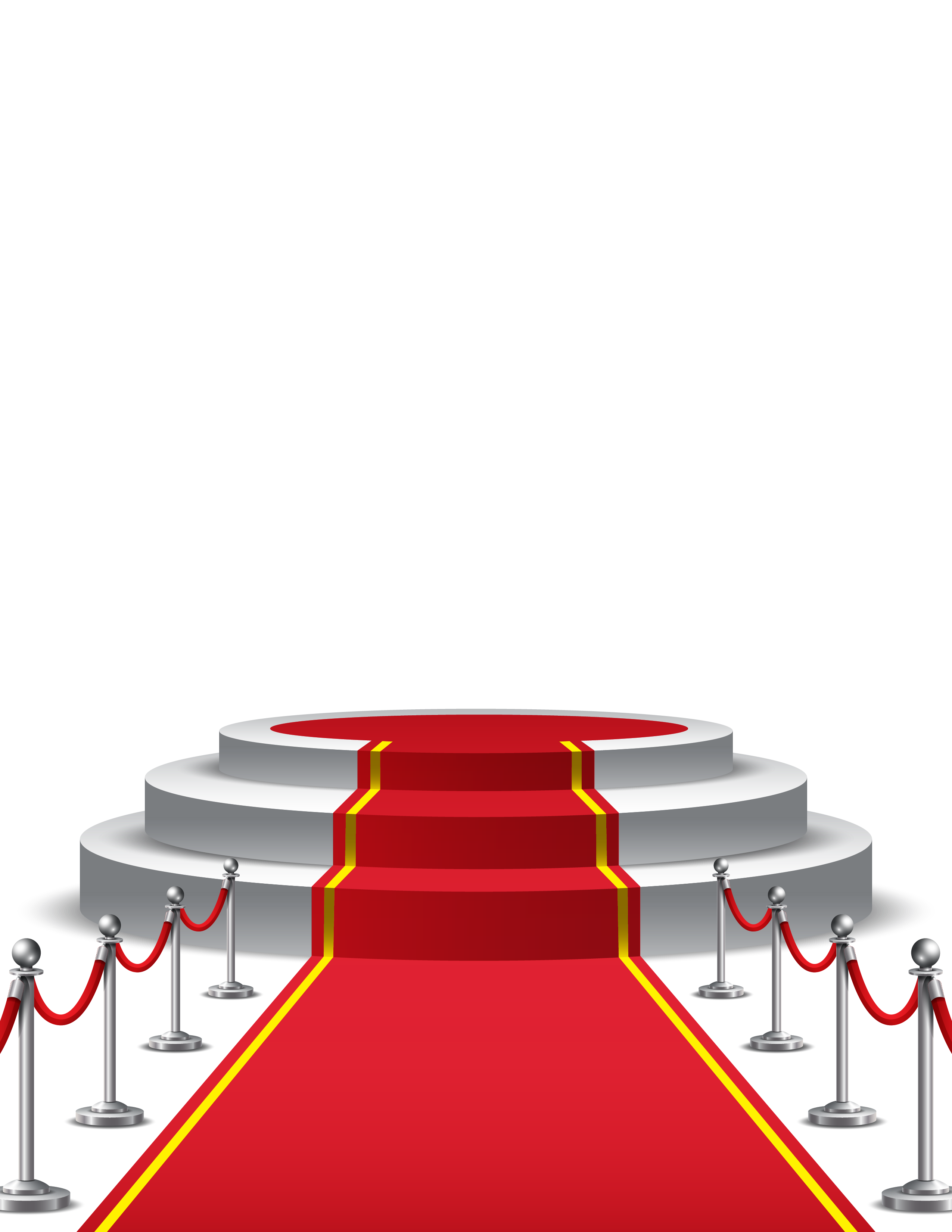                                     HERE :) NBSMLT Lab Week is April 9-15th 2023 ~ It’s time to Celebrate & Advocate!Our profession has been highlighted more in the last few years than ever before!Government is FINALLY acknowledging the impact of the Medical Laboratory Technology Profession in our health care system through new legislations and capital investments in healthcare, education, and project funding. Let’s work together to keep the momentum going!Submit a short 15 second video showcasing our profession to the public.Deadline to submit: April 1, 2023, send to: ILoveLabWeek@gmail.comInstructionsPress record and tell us who you are, your title, what you do!Speak to one of the example prompt questions (attached) or create your own!  Submit to ILoveLabWeek@gmail.com by April 1, 2023 (Or via NBSMLT Facebook message if file is too large to send)Filming Tips Have someone film you or do it as a selfie or get creative like a TikTok. Make sure you can be heard clearly on the video! Use lay terms, keep it cheerful and under 15 seconds for easy file transfer! Obtain permission from your employer if you are filing inside the lab and/or on work time. Display proper safety gear and ensure confidential information is not displayed in the frame.Too shy for a video? Send us your best photo (group photo or with your bestie is fine!) and place your short written “blurb” in the email. *Note that by submitting your video or photo, you are consenting to NBSMLT using your image and words for this campaign and any future campaigns using social media platforms or other publications.We reserve the right to edit your content for space, quality or omit posting due to duplication or other reasons. Have Fun Celebrating & Advocating!Appendix A. Prompt questions, topics and examples for your video. How does being REGISTERED as medical laboratory Technologist matter to the public?Tell us how you ensure patient safety and confidentiality in your work.Tell us in what way you adhere to one of the NBSMLT Code of Ethics. Tell us about how you maintain your lifelong learning to keep patients safe. What is involved in the PDP?Tell us how Medical Laboratory Technologists/Assistants are essential in the healthcare system.What do you wish someone told you before becoming an MLT or MLA?Would you recommend an internationally educated MLT to come to Canada? Tell us why.Why did you decide to become an MLT/MLA? What do you enjoy most about it? MLT/MLA?How do you feel you make a difference as a medical laboratory professional?Tell us how you know you are providing accurate results.Give a quick demo about a procedure you are about to do and tell the public what you are testing for.Example ideas: Example 1.  Hi, I’m Max, I am a Registered Medical Laboratory Technologist in the Hematology department where I performed Coagulation tests to monitor levels of “blood thinners” in your body.  I keep my patients safe by keeping up to date with the latest science and technology.Example 2. My name is Jessie and I’m a Registered Medical Laboratory Technologist. I work in Cytology. I am essential to the healthcare system because I am highly trained to detect “pre-cancerous cells” in your Pap Smear to keep you healthier for longer. I am one of the 700 registrants of the New Brunswick Society of Medical Laboratory Technologists who vote annually on bylaws and regulations to maintain the trust of the public and to keep them safe. I am one of the 700 registrants of the New Brunswick Society of Medical Laboratory Technologists who keep up with continuing education to maintain the trust of the public and to keep them safe. Being a Registered Medical Laboratory Technologist means that I am accountable to the public by continuously learning the latest science and technology to keep my patients safe.Being a Registered Medical Laboratory Technologist means that I put my patient(s)’ interest(s) above my personal interest(s). Being a Registered Medical Laboratory Technologist means that I carry out my professional duties competently and with integrity. Being a Registered Medical Laboratory Technologist/Assistant means that patients can expect me to maintain confidentiality of all your personal and health information.Being a Registered Medical Laboratory Technologist means that I collaborate with the entire health care team to provide patients with the best care possible. Being a Registered Medical Laboratory Technologist means that I understand, respect and comply with our Code of Ethics and Standards of Practice.Being a Registered Medical Laboratory Technologist means that I am accountable and responsible for my professional and personal conduct. x. Being a Registered Medical Laboratory Technologist means I contribute to continual quality improvement in your healthcare. BE THE STAR of LAB WEEK!BE THE STAR of LAB WEEK!BE THE STAR of LAB WEEK!WHAT MAKES US A VALUED PART OF HEALTHCARE? SEND US A SHORT VIDEO ABOUT IT!WHAT MAKES US A VALUED PART OF HEALTHCARE? SEND US A SHORT VIDEO ABOUT IT!WHAT MAKES US A VALUED PART OF HEALTHCARE? SEND US A SHORT VIDEO ABOUT IT!Smile!Record!Send!Deadline: Saturday April 1, 2023 See detailed instructions inside!Deadline: Saturday April 1, 2023 See detailed instructions inside!Deadline: Saturday April 1, 2023 See detailed instructions inside!